FORM FOUR END TERM 2  - PAPER 2 MARKING SCHEME CHEMISTRY FORM 4.(a) (i) A                    (ii) -0.44-  -0.76{ ½ )    =0.32V { ½ )                    (iii)                       A  B,E   NB/ all 1mk, any 2 ½                     (iv) 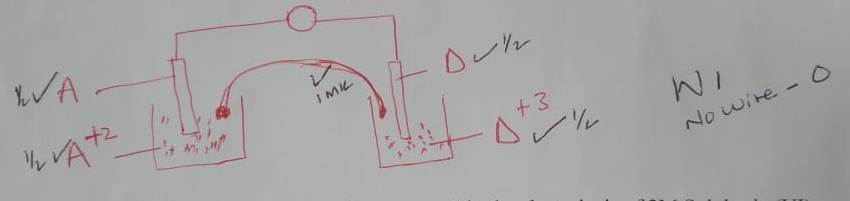                 (b) (i)                          2H(aq)++2eH2(g                         (ii)Introduce a glowing splint and it will relight.                    (c) Mass deposited=QRAM/FC                        Let charge be C                         1.9=[0.6x1.5x60x60] x113/[96500*C]                         C=[0.6x1.5x60x60x113]/[1.9x96500]                         C=1.9968 or ~ +2OR Q= IT             0.6X1.5X60X60=3240                                 If 3240=1.9g                               ? =113                          [3240X113]/1.9=192694.73c                                      192694/96500=1.9968~+22.(a)HaematiteMagnetite(b) reaction of coke with oxygen is highly exothermic(c)Low density.Immiscible with iron.(d) CO2 + C ……… 2CO   (e) 2Fe2O3 + 3C ……….4Fe  + 3CO2f) cast iron is used to make manhole coversused as a catalyst in harber processmaking cutlery and surgical equipments(g) SO2 causes acidic rain CO2 Causes global warming   (h)(i) It would decrease{1mks},increase in temperature favours  endothermic reactions  ½  and therefore reverse reaction is favoured ½ (ii)Vanadium (iv) oxide ~reject platinum.                (iii Manufacture of dyes{1/2mks}Filling batteries{1/2mks}Any other correct answer 3.(a)(i)A 2,8,1D 2,8,7        (II) 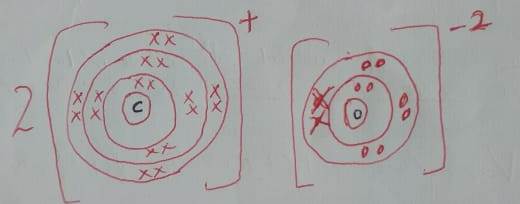      (b)Yshown in the table,period4 group vi     (c)(i)C is more reactive than A{1mks}C has a larger atomic radius/lower ionization energy and therefore easily loose the outer most electron{1mks}  (ii) A has a larger atomic radius than B /B has a shorter atomic radius than A[{1mks}B has more protons than A and therefore energy level attracted strongly towards the nucleus.{!mks}(iii)Oxide of G has the higher melting point than the oxide of D.{1mks} Because oxide of G has a giant ionic structure with strong ionic bond while oxide of D has simple molecular structure with weak van der waals forces.{1mks}(c) 2Na +2HCl    2NaCl +H2    1mkMoles of A   =   0.92/23  ( ½ ) =0.04molesMole ratio2   :   1Moles of hydrogen 0.04/2 = 0.02  ( ½ )Volume of hydrogen0.02 X24 = 0.48dm3 or 480cm34.(a) The reaction would start and then stop immediately {1mks}Because calcium sulphate formed is insoluble and therefore forms a coating on calcium preventing further reaction ( 1mk)     (b)(i)Add a sample to;White anhydrous copper (ii) sulphate, it would turn to blue.ORBlue anhydrous cobalt (ii) chloride, it would to pink.NB/ REAGENT 1MK, CORRECT COLOUR CHANGES 1MK(ii) Boil  ½ , If it boils at a constant/fixed temperature. ½  REJ 1000 C      (c)  (i) Mg(s) + H2O(g)  MgO(s)  + H2(g)            (ii)It is less dense than air.5.(a) MnO2(s)  +4HCl(aq)  MnCl2(aq) + Cl(g) +2H2O(l)   (b)It turns red then white{1mks}Red because the solution is acidic{1mks}White because the HOCl bleaches the dye in the litmus{1mks}(c) sodium chlorate      (d) I) (i) To expel the air that was inside so that its oxygen doesn’t react with chlorine. (ii) It would absorb both water moisture and un-reacted chlorine.           II) moles of chlorine gas=400024000 = 0.16677moles                 2Fe + 3Cl2  2FeCl3 {1mks}                    Mole ratio                    Cl2  :  FeCl3                       3  :   2                Moles of product             If 30.1667                2              20.1667/3                  =0.11111moles       Mass of product=moles  RMM                     0.11111162.5                        =18.0538g6. (a) It is the spontaneous disentigration of an unstable nuclide to form a stable nuclide.       (b) (i) Step (I) Alpha                  Step (ix) Beta             (ii)     90230Th  88226Ra + 24He             (iii) 30/6 = 5              482412 ----- 631.5g                        =1.5g           (c).7. (a) 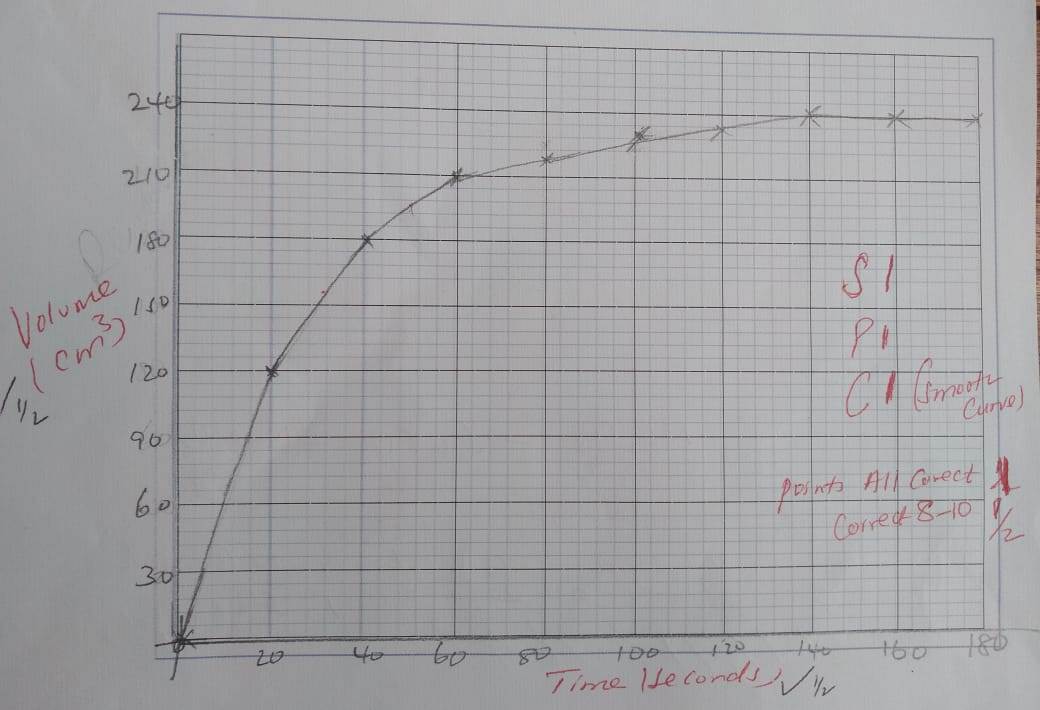         (b)(i) 240 - value at 50 {1mks} Answer {1mks}             (ii) value to be read from the gragh.        (c) Because 1g of calcium carbonate can only produce 240cm3(1mk)            That is 1/100 = 0.01 (½ ) Moles of CO2                CaCO3  ;CO2   1 : 1              0.010                   =240cm3          (d)   Tangent at 55th minute  (1MK)Dy/dx {1mks}Answer with units {1mks}Answer with no units{1/2mks}Use powdered calcium carbonate.Warm the acid.8. (i) Cu(NO3)2(aq) +  Na2CO3(aq) CuCO3(S) +2NaNO3(aq).{1mks}(ii) A blue precipitate,  ½  Insoluble in excess.{ ½  mks}(iii) Brown copper solid dissolves forming a blue solution.          Brown fumes are seen escaping.     (iv) Cu(aq)+2 +2OH(aq) -Cu(OH)2Cu(OH)2(S) + 4NH3(aq)[Cu(NH3)4](aq)+2 +2OH-(aq)V) To clean metals.    Manufacture of nitrogeneous fertilizers Any other relevant